Ex. 4                                 A2                           ShoppingRead and fill in Nick’s shopping list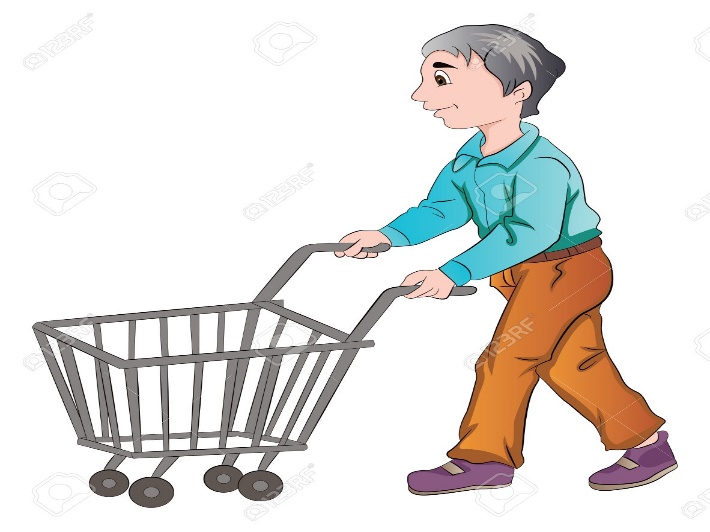 Nick is at the supermarket now and he wants to buy many things. He has made a big shopping list.First of all, he will buy 6 eggs. He also needs bread and 2 cakes. He will buy 5 oranges and 6 lemons. He must remember to buy 4 bananas and 3 apples. Another thing he wants to get is sugar. Finally, he will buy 7 potatoes. There are so many things Nick wants to get that he must not forget anything!!Nick’s   Shopping List:                                  e.g.    6 eggs   1-----------------------------------------     2.  -----------------------------------------3. -----------------------------------------   4. -------------------------------------------5. ------------------------------------------- 6. -------------------------------------------7.	                                 -------------------------------------------Name: ____________________________    Surname: ____________________________    Nber: ____   Grade/Class: _____Name: ____________________________    Surname: ____________________________    Nber: ____   Grade/Class: _____Name: ____________________________    Surname: ____________________________    Nber: ____   Grade/Class: _____Assessment: _____________________________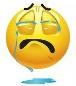 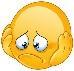 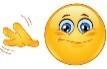 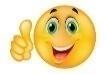 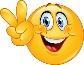 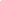 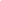 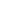 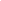 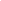 Date: ___________________________________________________    Date: ___________________________________________________    Assessment: _____________________________Teacher’s signature:___________________________Parent’s signature:___________________________